SATURDAY 04/16/202205:00 		ERT- WEEKEND Informative News Program09:00		NEWS BULLETIN – SPORTS – WEATHER09:15		NEW OUTLOOK Fresh, Informative and Interactive weekend morning show 		with a “New Outlook”  12:00		NEWS REPORT – SPORTS – WEATHER13:00		SEVEN Informative political review program 14:00		IT’S HAPPENING IN EUROPE Informative News Program about significant (New Episode)		issues that concern Europe and open a new page to the future15:00		NEWS REPORT – SPORTS - WEATHER16:00		FIND THE ANSWER – GAME SHOW Guests: Labros Fisfis,				Antigoni Psihrami, Dimitris  Makalias, Giannis Apergis .    	With Nikos Kouris      			Game Show of Knowledge, memory & observation – With Nikos Kouris	 17:00		LIFE FROM A DIFFERENT PERSPECTIVE “Goumenitsa – Macedonian Nymph”(N. Episode)		Travel journal throughout Greece where we meet people and local colors, history and beauty through their eyes with Ina Tarandou18:00		GREEK CLASICAL CINENA “Revelry, Money, and Love”(Glendi, Lefta, and Agapi)		Comedy - 1955 Production19:20		VAN LIFE – OUTDOOR LIFE “Kalavrita”		Three young people travel Greece in a Van, enjoying their favorite sports20:00   		BASKET LEAGUE |OLYMPIAKOS – LARISA | 22ND ROUND		(LIVE)22:00		CENTRAL NEWS REPORT- SPORTS – WEATHER		23:00	          THE OATH (Drama–Medical/Crime Series) 					(New Episode)	A doctor quits his profession after the death of his family in a car accident. An incident where he helps a woman on the street give birth, inspires him to create an Emergency Medical Unit task force of field doctors. The series follows the daily actions of this EMU00:30		AND YET, I’AM STILL HERE - Romantic Comedy   		(New Episode)	 		The series centers around a beautiful young lady who is a hypochondriac.   Due to a mix up of medical examination results, she learns that she has only six months left to live. Resulting in changing her aspect on life.  01:30		MUSIC BOX “Antonis Mitzelos, Giorgos Karadimos, Zoe Papadopoulou”		Musical Program with Nikos Portokaloglou and Rena Morfi.03:30		GREEK CLASICAL CINENA “Revelry, Money, and Love” (Glendi, Lefta, and Agapi)		Crime, Drama, Mystery 1955 ProductionSUNDAY 04/17/2022----------------------------------------------------------------------------------------------------------------------------------
05:00		HERBS, PRODUCTS OF THE EARTH  “Rodosi: A prototype Forest”  		A series about the herbs of the Greek Land05:30		SUNDAY AT THE VILLAGE AGAIN “Paranesti Dramas”       	 		Travelogue from every corner of Greece with Kosti Zafeiraki07:00		THE ORPANS OF 1821 Stories of America Philhellenism “A Contemporary Fireship Sailor”		Doc. Series, Greek Orphans that Immigrated to the USA and their Descendance.  08:00		GREEK ORTHODOX CHURCH SERVICE  -  PALM SUNDAY “Kyriaki ton Vaion”	(Live)		Direct Broadcast from the Central Cathedral of Athens10:30		GUIDING PATHS “Monastery of Arta” 		(New Episode)		A pilgrimage to sacred sites and landmarks in Greece and abroad significant for the Greek Orthodox Church.11:30		FROM STONE AND TIME “Museum of Kapodistrian University of Athens ” 		Travelogue to old villages in the Greek countryside12:00		NEWS REPORT – SPORTS - WEATHER13:00		SALT OF THE EARTH “Memories of  Asia Minor – Oinousses, Varvasi Chiou” 	(New Episode)		Traditional Greek Music show with Lampros Liavas15:00 		NEWS REPORT – SPORTS - WEATHER 16:00		BALKAN EXPRESS “Dobrich the Center of Bulgarian Dobrogea”  		(New Episode)		A travelogue in the Balkans, reconnecting us with a geographic region which is important historically, culturally, economically and our future. ERT prod. 2021-2217:00		BASKET LEAGUE | LAVRIO – PANATHINAIKOS | 22ND ROUND		(LIVE)19:00 	YSTEROGRAFO (POSTSCRIPT) “From Rex to Omonia”Docuseries featuring time-honored Directors presenting persons and themes of the other spiritual Greece which is absent from television20:00		BASKET LEAGUE |PROMITHEAS –AEK| 22ND ROUND 		(LIVE)22:00		CENTRAL NEWS REPORT- SPORTS – WEATHER23:00		ATHLETIC SUNDAY		Sunday night wrap up of all the athletic news 00:30 		AND YET, I’AM STILL HERE - Romantic Comedy		(New Episode) 		The series centers around a beautiful young lady who is a hypochondriac.   Due to a mix up of medical examination results, she learns that she has only six months left to live, resulting in changing her aspect on life.01:20		EPIKRANTHI - Palm Sunday Hymns with Hroni Aidonidi  01:30		I AVLI TON CHROMATON – “Dedication to Pashali Terzi”    				Musical Entertainment Program, with Athena Kabakoglou and Christos Nikolopoulos.03:25		GREEK CINENA “Karma Runes”(Tis Tihis ta Grammena)		Comedy, 1957 ProductionMONDAY 04/18/2022----------------------------------------------------------------------------------------------------------05:10			AS OF TODAY IN THE 20TH CENTURY The series highlights the historical identity of each day.05:30		…FROM SIX  	News Program with Dimitris Kottaridis and Giannis Pitaras09:00		NEWS BULLETIN – SPORTS - WEATHER09:15           	CONNECTIONS                         Informative News Program Presented by Costas Papachlimintzos and Christina Vidou12:00		NEWS REPORT – SPORTS - WEATHER	13:00		FIND THE ANSWER – GAME SHOW		(New Episode)		Game Show of Knowledge, memory & observation – With Nikos Kouris		14:00	IN THE WRONG HANDS Comedy Drama Series		An evil plot for financial gain results in a mix-up and a baby in the wrong hands.15:00		NEWS REPORT – SPORTS - WEATHER16:00		ON THE EDGE “Archimandrite Meletios Zaharopoulos”		(New Episode)		With Vicki Flessa17:00		THE PASSION – Easter Concert with the National Symphonic Orchestra 18:10		WAITING FOR EASTER – Resurrection “Holy Monday”18:45		ELLI LABETI READS PASSAGES FROM THE HOLY BIBLES FOR THE HOLY MONDAY19:00		SERVICE OF NYMPHIOS “Akolouthia tou Nymphiou” 		(LIVE)		Direct Broadcast from the Cathedral of Panagia Faneromenis Glyfada		21:00		CENTRAL NEWS REPORT- SPORTS – WEATHER22:00		MY GREETINGS TO PLATANO “Hereta mou ton Platano”   		(New Episode)		A strange will left by a bizarre old man, pits his grandchildren against the villagers of Platano.23:00             CARTES POSTALES FROM GREECE					             (New Episode)Stories within stories winding their way around the country – charming, thoughtful, wistful and sometimes melancholic. A tale unfolds with the discovery not only of a culture, but also of a desire to live life to the fullest. Based on Victoria Hislop’s bestseller of the same name.00:00	        	GREEK CLASSICAL CINENA  “The Lady and the Bum” (H Archondisa kai o Alitis)		Comedy, 1968 Production01:45		ELLI LABETI READS PASSAGES FROM THE HOLY BIBLES FOR HOLY MONDAY02:00	EPIKRANTHI – Holy Monday Hymns with Hroni Aidonidi  02:15	IN THE WRONG HANDS Comedy Drama Series				(New Episode)		An evil plot for financial gain results in a mix-up and a baby in the wrong hands.---------------------------------------------------------------------------------------------------------------------------------------------03:00		MY GREETINGS TO PLATANO “Hereta mou ton Platano” 				A strange will, left by a bizarre old man, pits his grandchildren against the villagers of Platano.04:00	          CARTES POSTALES FROM GREECE  	TUESDAY 04/19/2022---------------------------------------------------------------------------------------------------------------------------------------------05:10			AS OF TODAY IN THE 20TH CENTURY The series highlights the historical identity of each day.05:30		…FROM SIX 	News Program with Dimitris Kottaridis and Giannis Pitaras09:00		NEWS BULLETIN – SPORTS - WEATHER09:15           	CONNECTIONS                    	Informative News Program Presented by Costas Papachlimintzos and Christina Vidou12:00		NEWS REPORT – SPORTS - WEATHER13:00		FIND THE ANSWER – GAME SHOW		    (New Episode)		Game Show of Knowledge, memory & observation – With Nikos Kouris14:00	IN THE WRONG HANDS Comedy Drama Series		An evil plot for financial gain results in a mix-up and a baby in the wrong hands.15:00		NEWS REPORT – SPORTS - WEATHER16:00		THE TIME MACHINE “The Road Towards Junta” Part A’17:00		KATA MATHEON PATHI – Carl Philipp Emanuel Bach - With the Friends of Music Orchestra		And the ERT Chores 18:45		ELLI LABETI READS PASSAGES FROM THE HOLY BIBLES FOR HOLY TUESDAY19:00		SERVICE OF NYMPHIOS “Akolouthia tou Nymphiou” 		(LIVE)		Direct Broadcast from the Cathedral of the Holy Trinity Piraeus 21:30		CENTRAL NEWS REPORT- SPORTS – WEATHER22:30		MY GREETINGS TO PLATANO “Hereta mou ton Platano” 		(New Episode)		A strange will left by a bizarre old man, pits his grandchildren against the villagers of Platano.23:30	OUR BEST YEARS Greece late 60’s, narrated by an 8 year old boy, 		(New Episode)we witness the story of an evolving society from the dictatoship through the 80’s00:30	         	HIM AND THE OTHER GUY Guest: Giannis Kakleas - Director		(New Episode)		Talk Show with Thodori Vamvakari and Taki Gianoutso01:30		ELLI LABETI READS PASSAGES FROM THE HOLY BIBLES FOR HOLY TUESDAY01:45 	EPIKRANTHI – Holy Tuesday Hymns with Hroni Aidonidi  02:00 	IN THE WRONG HANDS Comedy Drama Series				(New Episode)		An evil plot for financial gain results in a mix-up and a baby in the wrong hands-------------------------------------------------------------------------------------------------------------------------------------------03:00		MY GREETINGS TO PLATANO “Hereta mou ton Platano” 				A strange will left by a bizarre old man, pits his grandchildren against the villagers of Platano.04:00	OUR BEST YEARS Greece late 60’s, narrated by an 8 year old boy, 		we witness the story of an evolving society from the dictatoship through the 80’s.WEDNESDAY 04/20/202205:10		AS OF TODAY IN THE 20TH CENTURY		The series seeks and highlights the historical identity of each day05:30		…FROM SIX 		News Program with Dimitris Kottaridis and Giannis Pitaras09:00		NEWS BULLETIN – SPORTS - WEATHER09:15           	CONNECTIONS                    	Informative News Program Presented by Costas Papachlimintzos and Christina Vidou12:00		NEWS REPORT – SPORTS - WEATHER13:00		FIND THE ANSWER – GAME SHOW		    (New Episode)		Game Show of Knowledge, memory & observation – With Nikos Kouris14:00	IN THE WRONG HANDS Comedy Drama Series		An evil plot for financial gain results in a mix-up and a baby in the wrong hands.15:00		NEWS REPORT – SPORTS - WEATHER16:00	         THE TIME MACHINE “The Road Towards Junta” Part B’17:00	          EARINES PROSEFHES (SPRING PRAYER) From the Passion of the Resurrection of Christ18:45	ELLI LABETI READS PASSAGES FROM THE HOLY BIBLES FOR HOLY WEDNESDAY		 19:00		SERVICE OF THE HOLY UNCTION (AKOLOUTHIA TOU NIPTHROS)			(LIVE)		Direct Broadcast from the Cathedral of Agion Mavroforon Panoramatos Pallinis21:30		CENTRAL NEWS REPORT- SPORTS – WEATHER22:30		MY GREETINGS TO PLATANO “Hereta mou ton Platano”  		    (New Episode)		A strange will left by a bizarre old man, pits his grandchildren against the villagers of Platano 23:30		MUSIC BOX  “Loudovikos ton Anogion and Morfo Tsaireli”	  (New Episode)   		Musical Program with Nikos Portokaloglou and Rena Morfi.01:30		ELLI LABETI READS PASSAGES FROM THE HOLY BIBLES FOR HOLY WEDNESDAY 01:45 	EPIKRANTHI – Holy Wednesday Hymns with Hroni Aidonidi  02:00	IN THE WRONG HANDS Comedy Drama Series				      (New Episode)		An evil plot for financial gain results in a mix-up and a baby in the wrong hands.----------------------------------------------------------------------------------------------------------------------------------------------03:00		MY GREETINGS TO PLATANO “Hereta mou ton Platano”  			A strange will left by a bizarre old man, pits his grandchildren against the villagers of Platano04:00		THE OATH 	(Drama, Medical/Crime Series)  	(English Subs)                              	A doctor quits his profession after the death of his family in a car accident. An incident where he helps a woman on the street give birth, inspires him to create an Emergency Medical Unit task force of field doctors. The series follows the daily actions of this EMU.	 THURSDAY 04/21/202205:10		AS OF TODAY IN THE 20TH CENTURY		The series seeks and highlights the historical identity of each day05:30		…FROM SIX 		News Program with Dimitris Kottaridis and Giannis Pitaras09:00		NEWS BULLETIN – SPORTS - WEATHER09:15           	CONNECTIONS                    	Informative News Program Presented by Costas Papachlimintzos and Christina Vidou12:00	          NEWS REPORT – SPORTS – WEATHER13:00		FIND THE ANSWER – GAME SHOW		    (New Episode)		Game Show of Knowledge, memory & observation – With Nikos Kouris14:00	IN THE WRONG HANDS Comedy Drama Series		An evil plot for financial gain results in a mix-up and a baby in the wrong hands15:00		NEWS REPORT – SPORTS - WEATHER 16:00		GREEK CLASSICAL CINENA  “To Findanaki” 		Comedy, 1955 Production17:30		AKOLOUTHIA TON AGION KAI AHRANTON PATHON (Vespers of Divine Liturgy Holy Passion)			Direct Broadcast from the Patriarchal Cathedral of Saint George Constantinople     (LIVE)21:30		CENTRAL NEWS REPORT- SPORTS – WEATHER22:30		MY GREETINGS TO PLATANO “Hereta mou ton Platano”  		    (New Episode)		A strange will left by a bizarre old man, pits his grandchildren against the villagers of Platano 23:00		GREEK CLASSICAL CINENA  “Aliki Dictator” 		Comedy, 1972 Production00:30		LIFE IS ABOUT MOMENTS  Guest: Gerasimos Gennatas 		     (New Episode)  		With Andrea Roditi01:35		ELLI LABETI READS PASSAGES FROM THE HOLY BIBLES FOR HOLY THURSDAY01:55		EPIKRANTHI – Holy Thursday Hymns with Hroni Aidonidi   02:10	THE TIME MACHINE “The Road Towards Junta” Part A’-----------------------------------------------------------------------------------------------------------------------------------------03:15		GREEK CLASSICAL CINENA  “To Findanaki” 		Comedy, 1955 ProductionFRIDAY 04/22/202205:10		AS OF TODAY IN THE 20TH CENTURY		The series seeks and highlights the historical identity of each day05:30		…FROM SIX  	News Program with Dimitris Kottaridis and Giannis Pitaras09:00		NEWS BULLETIN – SPORTS - WEATHER09:15		CONNECTIONS                    	Informative News Program Presented by Costas Papahlimintzos and Christina Vidou     12:00	          NEWS REPORT – SPORTS – WEATHER13:00		GREEK CLASSICAL CINENA  “Four Stair Steps” 		Comedy, 1951 Production14:40	EPIKRANTHI – Holy Friday Hymns with Hroni Aidonidi   15:00		NEWS REPORT – SPORTS - WEATHER16:00		EASTER CONCERT – ERT NATIONAL SYMPHONIC ORCHESTRA17:30		ELLI LABETI READS PASSAGES FROM THE HOLY BIBLES FOR HOLY FRIDAY18:00		EPITAPHIOS LAMENTATION SERVICE – APOKATHELOSIS VESPERS		(LIVE)			Direct Broadcast from the Patriarchal Cathedral of Saint George Constantinople21:00 		CENTRAL NEWS REPORT- SPORTS – WEATHER22:00		GREEK CLASSICAL CINENA  “Four Stair Steps” 		Comedy, 1951 Production00:00		INSIDE LIGHT - Giorgos Markakis Founder of the Museum Lihnostatis Crete		Documentary01:35		ELLI LABETI READS PASSAGES FROM THE HOLY BIBLES FOR HOLY FRIDAY 01:55	EPIKRANTHI – Holy Friday Hymns with Hroni Aidonidi   			----------------------------------------------------------------------------------------------------------------------------------------------02:10		THE TIME MACHINE “The Road Towards Junta” Part B’03:15		GREEK CLASSICAL CINENA  “Four Stair Steps” 		Comedy, 1951 Production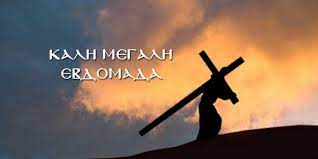 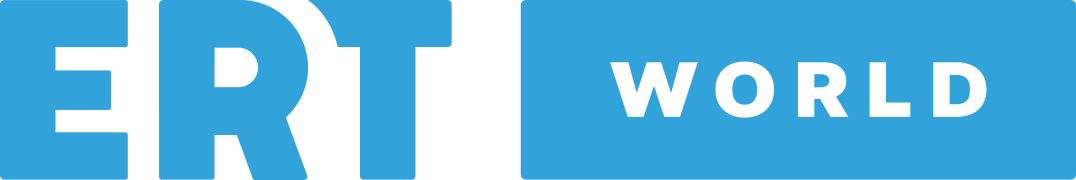 